IDEA 8Cafetería de comercio justo: Puedes considerar abrir una cafetería que sirve solamente productos que apoyan las prácticas de comercio justo. También sería una gran idea servir sólo productos orgánicos de esta tienda y promover la participación comunitaria y de los ciudadanos. Ubicación, servicio y excelentes productos son las claves del éxito en este negocio rentable, aunque la competencia puede ser dura, dependiendo de dónde se encuentre, pero con la promoción adecuada, podrías tener a la creciente comunidad de personas que quieren que el dinero que emplean para café a diario vayan hacia el bien como clientes.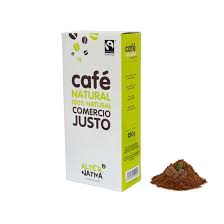 